* Don’t underestimate “moderate” consequences. They could be very important — give them serious consideration.The scores (1 – 7) indicate how important it is to do something about each riskFactors to consider when determining: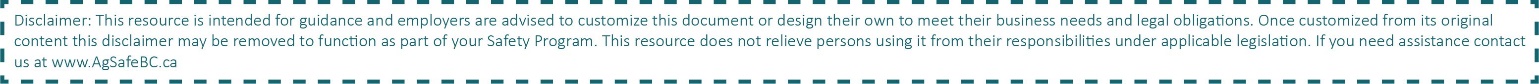 ConsequencesConsequencesConsequencesConsequencesExtremeDeath or permanent disabilityMajorSerious bodily injuryModerateMedical treatment and time away from work may be required*MinorFirst aid, no lost timeLikelihoodExtremeDeath or permanent disabilityMajorSerious bodily injuryModerateMedical treatment and time away from work may be required*MinorFirst aid, no lost timeVery likelyCould happen frequently1234LikelyCould happen occasionally2345UnlikelyCould happen, but rare3456Very unlikelyCould happen, but likely never will45671, 2, 3HIGHDo something about these immediately4,5MODERATEDo something about these risks as soon as possible6,7LOWThese risks may not need immediate attentionLikelihoodConsequencesNumber of times a situation occursPotential for chain reactionNumber of people exposed and durationSubstance concentrationSkills/experience of persons exposedMaterial volumePosition of the hazard relative to people and other hazardsSpeed of projectiles or moving partsSpecial characteristics of workers that may affect the likelihood of an incidentHeight of worker or lanyardQuantities of materials or point of exposureWorker position relative to the hazardEnvironmental conditionsWeight of worker or hazardCondition of the equipmentForces and energy levelEffectiveness of existing control measuresRisk Assessment:Chainsaw SafetyChainsaw SafetyChainsaw SafetyChainsaw SafetyCompany Name:Workplace Location(s):Workplace Location(s):Prepared by:Date:Workplace Risk Level:AssessmentAssessmentAssessmentAssessmentTasksHazard(s)Level of RiskControlChainsaw utilized to make cuts in wood: blowdown logs, fallen trees, rails, posts or similar but does not include falling of trees with safe footing in place.Cuts from chainsaw, resulting from kickback or misplacement of the saw when saw is running3Unlikely:Could happen but rare.Consequences: can be extreme, death or permanent disability.Utilize all regulatory compliant chainsaw safety gear provided.Worker has been observed and or trained and or instructed and found to be competent by supervisor.Observe all work alone procedures and if required to effect job do not work alone.Ensure saw is sharp and chain is properly adjusted.Do not allow saw tip to touch gravel or other potential projectile substances.Ensure proper lift, hold and positioning body when using saw to avoid injury to back or other strain.Maintain a clean and clear worksite and surrounding area.First aid kit is readily available.Downed or fallen trees, logs / trees / limbs across fence lines and/or roadways.Cuts from chainsaw, resulting from kickback or misplacement of the saw when saw is running3Unlikely:Could happen but rare.Consequences: can be extreme, death or permanent disability.Utilize all regulatory compliant chainsaw safety gear provided.Worker has been observed and or trained and or instructed and found to be competent by supervisor.Observe all work alone procedures and if required to effect job do not work alone.Ensure saw is sharp and chain is properly adjusted.Do not allow saw tip to touch gravel or other potential projectile substances.Ensure proper lift, hold and positioning body when using saw to avoid injury to back or other strain.Maintain a clean and clear worksite and surrounding area.First aid kit is readily available.Cutting and preparation of rails to length and for use in gates, fences, and similar.Cuts from chainsaw, resulting from kickback or misplacement of the saw when saw is running3Unlikely:Could happen but rare.Consequences: can be extreme, death or permanent disability.Utilize all regulatory compliant chainsaw safety gear provided.Worker has been observed and or trained and or instructed and found to be competent by supervisor.Observe all work alone procedures and if required to effect job do not work alone.Ensure saw is sharp and chain is properly adjusted.Do not allow saw tip to touch gravel or other potential projectile substances.Ensure proper lift, hold and positioning body when using saw to avoid injury to back or other strain.Maintain a clean and clear worksite and surrounding area.First aid kit is readily available.Cutting of firewood for non-personal use but for use on the farm.Cuts from chainsaw, resulting from kickback or misplacement of the saw when saw is running3Unlikely:Could happen but rare.Consequences: can be extreme, death or permanent disability.Utilize all regulatory compliant chainsaw safety gear provided.Worker has been observed and or trained and or instructed and found to be competent by supervisor.Observe all work alone procedures and if required to effect job do not work alone.Ensure saw is sharp and chain is properly adjusted.Do not allow saw tip to touch gravel or other potential projectile substances.Ensure proper lift, hold and positioning body when using saw to avoid injury to back or other strain.Maintain a clean and clear worksite and surrounding area.First aid kit is readily available.Other Recommendations:Other Recommendations:Other Recommendations:Other Recommendations:Take safe chainsaw operator training as available.Take safe chainsaw operator training as available.Take safe chainsaw operator training as available.Take safe chainsaw operator training as available.